Esercizi al BorromeoEsercizio sul duopolio à  (asimmetrico)Supponiamo che su di un mercato à  con curva di domanda inversa P(q) = 10 - q, dove q è la quantità totale immessa sul mercato, l’impresa follower abbia funzione di costo Cf(qf) = 2qf, mentre la funzione di costo dell’impresa leader risulti Cl(ql) = ql (q = ql + qf). Si scriva la funzione di reazione dell’impresa follower, la si rappresenti graficamente e si determini l’equilibrio di Nash perfetto rispetto ai sottogiochi del suddetto gioco sequenziale.Soluzione. La curva di reazione dell’impresa follower risulta qfN(ql) = 4 - ql/2 (ottenuta massimizzando f = P(q)qf - Cf(qf) rispetto a qf), e questa è anche l’unica strategia perfetta rispetto ai sottogiochi del follower. Utilizzandola per riscrivere la funzione di payoff del leader in forma ridotta si ottiene l = P(ql + qfN(ql))ql – Cl(ql) = (5 - ql/2)ql. Massimizzando rispetto a ql si ottiene qlN = 5, che è la strategia perfetta rispetto ai sottogiochi dell’impresa leader (qfN(5) = 3/2).Esercizio sulla lotteria/torneo à Supponiamo che due imprese possano effettuare investimenti in ricerca per ottenere un certo brevetto. Il valore monetario del brevetto sia normalizzato a 1 per entrambe le imprese, mentre il costo monetario dell’investimento I sia C1 = I1 per l’impresa 1 e C2 = I2/2 per l’impresa 2. Sia infine la probabilità di ottenimento del brevetto da parte dell’impresa i data da Ii/(Ii + Ij) (i, j = 1,2, i  j). Si scrivano le funzioni di payoff delle imprese, se ne determinino le funzioni di risposta ottima e si calcoli l’equilibrio di Nash in termini di investimenti effettuati e probabilità di successo.Soluzione. Le funzioni di payoff delle imprese risultano 1 = I1/(I1 + I2) - I1 e 2 = I2/(I1 + I2) – I2/2, perciò le curve di reazione, ottenute massimizzando rispetto al proprio investimento, sono date da I1*(I2) =  e I2*(I1) = . Risolvendo il sistema si ottiene I1N =2/9, I2N =4/9, con una probabilità di ottenimento del brevetto di equilibrio per l’impresa 1 pari a 2/9/(2/9 + 4/9) = 1/3.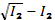 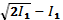 